Уважаемые коллеги!По вопросу проведения социально-психологического тестирования обучающихся общеобразовательных организаций, направленного на раннее выявление немедицинского  потребления наркотических средств и психотропных веществ, сообщаем следующее.Тестирование обучающихся муниципальными общеобразовательными организациями проводится  в апреле-мае 2015 года в соответствии с  прилагаемым календарным планом.В тестировании принимают участие все обучающиеся общеобразовательных организаций, достигшие возраста 13 лет и старше.Тестирование обучающихся, не достигших возраста пятнадцати лет, проводится при наличии информированного согласия одного из родителей или иного законного представителя.Тестирование обучающихся, достигших возраста пятнадцати лет, проводится при наличии их информированных согласий в письменной форме об участии в тестировании. Сообщаем, что 8 апреля 2015 г. в 16. 30 департамент образования  совместно с ГБУЗ ЯО  ЯОКНБ и ГОАУ ЯО ИРО проводят Региональное родительское собрание в форме вебинара на тему «Профилактика курительных смесей в ОУ и участие в социально-психологическом тестировании и профилактических медицинских осмотрах с целью раннего выявления лиц, употребляющих наркотические средства и ПАВ». Ссылка для подключения https://iro.adobeconnect.com/_a969187235/wsksuz/ , вопросы по вебинару можно задать по тел. (4852) 21 92 36.Направляем:- календарный план проведения социально-психологического тестирования обучающихся общеобразовательных организаций по муниципальным образованиям;- методику для проведения тестирования;- методические рекомендации по подготовке и проведению социально-психологического тестирования обучающихся общеобразовательных организаций. Приложение: на 18 л. в 1 экз.ПриложениеКалендарный план проведения социально-психологического тестирования обучающихся общеобразовательных организацийпо муниципальным образованиямСроки проведения тестирования могут быть изменены. По вопросу изменения срока тестирования муниципальные органы управления образованием могут обращаться к Жаворонковой Л.В., тел. 40 08 62.Приложение Методика проведения социально-психологического тестирования обучающихся общеобразовательных организацийВАЖНО! Все 4 шага анкеты для проведения социально-психологического тестирования обучающихся общеобразовательных организаций распечатываются на отдельных листах (1 шаг – отдельный лист). Время выполнения - 30-40 минут.Информация для организаторов тестирования в аудиториях:В верхнем правом углу испытуемые указывают возраст и пол.Каждый испытуемый заполняет 4 бланка  анкеты.Бланки с таблицами после заполнения должны быть перевернуты.Не должно быть не заполненных вопросов и таблиц. После окончания тестирования все бланки, заполненные каждым обучающимся,  обязательно скрепляются степлером вместе и сдаются.Приложение1 листАнкета   (для обучающегося)для проведения социально-психологического тестирования обучающихся общеобразовательных организацийОтметьте, пожалуйста, свой возраст (полных лет) и пол Обращаем внимание, что заполняются 4 бланка,  бланки с таблицами после заполнения таблиц переворачиваются!1 шаг – 1 бланкПеред Вами таблица, состоящая из двенадцати пар определений. В каждой паре противоположные друг другу по смыслу признаки (например: горячий – холодный, громкий – тихий и т.д.), цифры означают степень выраженности того или иного признака. Охарактеризуйте слово, которое  названо ниже 12 признаками.Никакой предмет не может быть и горячим и холодным одновременно, т.е. надо выбирать только 1 признак. Не представляйте физические параметры называемого слова, и не пытайтесь анализировать их, отмечайте свое первое представление. Обводите кружком одну цифру, которая, по Вашему мнению, соответствует степени выраженности признака предложенного слова. Ноль постарайтесь использовать только в крайнем случае, если очень затруднительно определиться с характеристикой. Слово «наркотик»2 лист2 шаг – 2 бланкЗаполнение опросника.Инструкция: Перед Вами десять вопросов. Важно, чтобы все ответы были лично Вашими, не были продиктованы тем, чему Вас учили. Это должно быть Ваше личное мнение и Ваш личный взгляд на данную проблему.Бланк опросника1. Откуда вы получаете информацию о наркотиках?Пожалуйста, подчеркните одно или несколько слов, или допишите всё, что для Вас является верным: телевидение, журналы, родители, учителя, друзья, из других источников (уточните, каких) _________________________________________________________________2. Как вы думаете, через какое время может возникнуть наркотическая зависимость? В квадрате галочкой отметьте верный на Ваш взгляд  один ответ3. Сколько в среднем может прожить человек, регулярно употребляя наркотики?__________________________________________________________________________________4. Правильно ли делить наркотики на легкие и сильные? Отмечаете верный на Ваш взгляд один ответ или дописываете свой вариант 5. Перечислите наркотические вещества, которые Вы знаете (напишите те наркотические вещества, которые Вы знаете, и те, которые Вы сами относите к наркотикам)____________________________________________________________________________________________________________________________________________________________________Я думаю, употребление наркотиков – это признак Вы можете отметить что-то из предложенных вариантов или дописать свой ответ ____________________________________________________________Что Вы предпримете, если близкий Вам человек начнет употреблять наркотики?Вы описываете свои действия в предложенной ситуации __________________________________________________________________________________________________________________________________________________Я встречал(а) людей употребляющих наркотики, этоДля Вас верным может оказаться не один вариант, а первый и второй, отметьте галочкой и подчеркните, то, что для Вас является верным 9. Как Вы думаете, какими словами можно описать состояние человека, употребившего наркотик?Опишите несколькими словами______________________________________________________________________________________________________________________________10. Был ли у вас собственный опыт встречи с наркотиками?3 лист3 шаг – 3 бланк Инструкция: Перед Вами таблица, состоящая из двенадцати пар определений, в каждой паре противоположные друг другу по смыслу определения, цифры означают степень выраженности того или иного признака. Охарактеризуйте себя данными ниже 12 признаками.Обводите кружком одну цифру, которая, по Вашему мнению, соответствует степени выраженности признака, характеризующего Вас. «Я-сам» или «Я-сама»4 лист4 шаг – 4 бланкИнструкция: заполнять аналогично бланку 1 или бланку 3. Следующее слово, которое Вам необходимо охарактеризовать в предложенной таблице «удовольствие». Вы должны представить то, что лично Вам доставляет наибольшее удовольствие (всё, кроме состояния любого опьянения) и описать его.Слово «Удовольствие»После окончания все бланки скрепляются вместе и сдаются.Спасибо за участие!Методические рекомендациипо подготовке и проведению социально-психологического тестирования обучающихся общеобразовательных организацийСистема ранней диагностики потребления наркотических средств и психотропных веществ включает: - социально-психологическое тестирование обучающихся (далее - тестирование), направленное на раннее выявление немедицинского  потребления наркотических средств и психотропных веществ (Приказ Министерства образования и науки РФ от 16 июня 2014 г. N 658 «Об утверждении Порядка проведения социально-психологического тестирования лиц, обучающихся в общеобразовательных организациях и профессиональных образовательных организациях, а также в образовательных организациях высшего образования» (далее - Порядок проведения тестирования));- проведение профилактических медицинских осмотров в целях раннего выявления немедицинского  потребления наркотических средств и психотропных веществ (Приказ Министерства здравоохранения РФ от                         6 октября 2014 г. N 581н «О Порядке проведения профилактических медицинских осмотров обучающихся в общеобразовательных организациях и профессиональных образовательных организациях, а также образовательных организациях высшего образования в целях раннего выявления незаконного потребления наркотических средств и психотропных веществ» (далее - Порядок проведения  профилактических медицинских осмотров)). Федеральным Законом «Об образовании в Российской Федерации» устанавливается компетенция образовательных организаций по обеспечению раннего выявления незаконного (немедицинского) потребления наркотических средств и психотропных веществ среди обучающихся путем проведения социально-психологического тестирования обучающихся образовательных учреждений. Принципы тестирования - принцип добровольности, принцип конфиденциальности, принцип ненаказуемости. Подготовка и проведение тестирования: 1. Руководитель образовательной организации:- издает распорядительный акт об организации и проведении социально-психологического тестирования (проект прилагается);- организует получение от обучающихся либо от их родителей или иных законных представителей информированных согласий (форма прилагается);- утверждает поименные списки обучающихся, составленные по итогам получения от обучающихся либо от их родителей или иных законных представителей информированных согласий (форма прилагается);- создает комиссию, обеспечивающую организационно-техническое сопровождение тестирования (далее - Комиссия), и утверждает ее состав из числа работников образовательной организации (проект приказа прилагается);- утверждает расписание тестирования по классам и кабинетам (проект прилагается);- в трехдневный срок с момента проведения тестирования обеспечивает направление акта передачи результатов тестирования (форма прилагается) вместе с общим пакетом результатов тестирования в департамент образования Ярославской области (г. Ярославль, ул.Советская 7, каб.18, Жаворонкова Лилия Викторовна, тел.40 08 62). Муниципальные органы управления образованием могут обеспечить единовременную передачу актов  муниципальных образовательных организаций, оформив сопроводительное письмо с указанием перечня образовательных организаций;- обеспечивает соблюдение конфиденциальности при проведении тестирования и хранении результатов тестирования;- обеспечивает хранение в течение года информированных согласий в условиях, гарантирующих конфиденциальность и невозможность несанкционированного доступа к ним.2. Образовательная организация проводит разъяснительную работу с родителями (законными представителями) обучающихся и обучающимися о целях и необходимости тестирования; размещает информацию о проведении тестирования на информационном стенде и сайте общеобразовательной организации для ознакомления родителей (законных представителей); получает от обучающихся или их родителей (законных представителей) информированные согласия.3. Члены Комиссии:- присутствуют в каждой аудитории при проведении тестирования; -  проводят инструктаж обучающихся, участвующих в тестировании, в том числе информируют обучающихся об условиях тестирования и его продолжительности;- собирают результаты тестирования по завершении тестирования,  группируют их по классам, возрасту обучающихся (не достигших возраста пятнадцати лет; достигших возраста пятнадцати лет), и упаковывают их пакеты по классам. В каждый пакет вкладывается список обучающихся, участвовавших в тестировании;- упаковывают все пакеты по классам в общий пакет, на лицевой стороне которого указывается в печатном виде: полное наименование образовательной организации, проводящей тестирование, ее местонахождение; возраст и количество обучающихся, принявших участие в тестировании; дата и время проведения, тестирования; ставятся подписи всех членов Комиссии с расшифровкой фамилии, имени и отчества.4. Родители (законные представители) обучающихся, не достигших                      15 лет, принимают решение об участии  и дают/не дают информированное согласие на участие обучающегося в тестировании. Родители (законные представители) обучающихся, участвующих в тестировании, могут присутствовать в аудитории при проведении тестирования в качестве наблюдателей.5.  Обучающийся, участвующий в тестировании, имеет право в любое время отказаться от тестирования, поставив об этом в известность члена Комиссии. Во время проведения тестирования не допускается свободное общение между обучающимися, участвующими в тестировании, перемещение по аудитории. 6. Департамент  образования Ярославской области обеспечивает:- обработку и анализ результатов тестирования в течение 30 дней с момента их получения от образовательных организаций;- передачу в департамент здравоохранения и фармации Ярославской области результатов тестирования с указанием образовательных организаций, принявших участие в нем (с информацией об адресах образовательных организаций, количестве участников тестирования, их возрасте и классе) для планирования дополнительных мер по профилактике немедицинского потребления обучающимися наркотических средств и психотропных веществ.В образовательные организации результаты тестирования не передаются.Профилактические медицинские осмотры8. Департамент здравоохранения и фармации Ярославской области:- составляют список образовательных организаций Ярославской области, участвующих в проведении профилактических медицинских осмотров обучающихся, на основании результатов социально-психологического тестирования, полученных из  департамента образования Ярославской области; - направляют в департамент образования Ярославской области не позднее 1 октября 2015 года список образовательных организаций, участвующих в проведении профилактических медицинских осмотров, для информирования образовательных организаций об их участии в профилактических медицинских осмотрах.10. Руководитель (уполномоченное должностное лицо) образовательной организации, участвующей в проведении профилактических медицинских осмотров, составляет и утверждает поименные списки и не позднее чем в срок до 1 декабря 2015 года направляет их в государственное бюджетное учреждение здравоохранения Ярославской области «Ярославская областная клиническая наркологическая больница» (далее - ГБУЗ ЯО ЯОКНБ), которое будет проводить профилактические медицинские осмотры.11. ГБУЗ ЯО ЯОКНБ после получения от руководителя (уполномоченного должностного лица) образовательной организации поименного списка составляет календарный план проведения профилактических медицинских осмотров с указанием дат и мест их проведения (далее - календарный план осмотров).12. Календарный план осмотров согласовывается ГБУЗ ЯО ЯОКНБ с руководителем (уполномоченным должностным лицом) образовательной организации, утверждается руководителем (уполномоченным должностным лицом) ГБУЗ ЯО ЯОКНБ и доводится до сведения медицинских работников, участвующих в проведении профилактических медицинских осмотров.13. В случае невозможности прохождения обучающимся профилактического медицинского осмотра в сроки, установленные календарным планом осмотров, сроки его профилактического медицинского осмотра согласовываются руководителем (уполномоченным должностным лицом) образовательной организации и руководителем (уполномоченным должностным лицом) ГБУЗ ЯО ЯОКНБ.14. Образовательная организация совместно с представителями ГБУЗ ЯО ЯОКНБ, осуществляющей профилактический медицинский осмотр, проводит собрание обучающихся и родителей (или иных законных представителей), на котором информирует их о целях и порядке проведения профилактического медицинского осмотра.15. Профилактические медицинские осмотры проводятся в медицинских организациях. О месте проведения осмотра образовательные организации будут проинформированы  ГБУЗ ЯО ЯОКНБ.16. Профилактические медицинские осмотры проводятся в соответствии с Порядком проведения профилактических медицинских осмотров.Приложение Формадля обучающегосяИНФОРМИРОВАННОЕ СОГЛАСИЕЯ, ____________________________________________,  ____________,(фамилия, имя, отчество обучающегося)                        (дата рождения)__________________________________________________________________, (наименование  образовательной организации, класса)        адрес:___________________________________________________________, телефон _________________,даю/не даю (нужное подчеркнуть) свое согласие на участиев социально-психологическом тестировании, направленном на раннее выявление немедицинского  потребления наркотических средств и психотропных веществ  и поставлен(а) в известность получателем информации ___________________________________________________                                              (наименование образовательной организации)                                                       о соблюдении им конфиденциальности при проведении и хранении результатов социально-психологического тестирования;даю/не даю (нужное подчеркнуть) свое добровольное согласие на участие в профилактическом медицинском осмотре в целях раннего выявления потребления наркотических средств и психотропных веществ, проводимым государственным бюджетным учреждением здравоохранения Ярославской области «Ярославская областная клиническая наркологическая больница» и поставлен(а) в известность о неразглашении  результатов профилактического медицинского осмотра..Дата  _________                                                                            Подпись _________ПриложениеФормадля родителей (законных представителей)ИНФОРМИРОВАННОЕ СОГЛАСИЕЯ, __________________________________________________________________________(фамилия, имя, отчество родителя (законного представителя)____________________________________________________________________________(фамилия, имя, отчество обучающегося, дата рождения)_______________________________________________________________________, (наименование  образовательной организации, класса)                              адрес:_____________________________________________________________________,телефон _________________,даю/не даю (нужное подчеркнуть) согласие на участие ____________________________________________________________________________                            (фамилия, имя, отчество обучающегося)в социально-психологическом тестировании, направленном на раннее выявление немедицинского  потребления наркотических средств и психотропных веществ  и поставлен(а) в известность получателем информации ____________________________________________________________________________                                                                                                          (наименование образовательной организации) о соблюдении им конфиденциальности при проведении и хранении результатов социально-психологического тестирования;даю/не даю (нужное подчеркнуть) добровольное согласие на участие ____________________________________________________________________________                            (фамилия, имя, отчество обучающегося)в профилактическом медицинском осмотре в целях раннего выявления потребления наркотических средств и психотропных веществ, проводимым государственным бюджетным учреждением здравоохранения Ярославской области «Ярославская областная клиническая наркологическая больница» и поставлен(а) в известность о неразглашении  результатов профилактического медицинского осмотра.Дата  _________                                                                                  Подпись _________Приложение ПроектПРИКАЗС целью организации и проведения социально-психологического тестирования обучающихся в соответствии с приказом Министерства образования и науки Российской Федерации от 16 июня 2014 г. № 658 «Об утверждении порядка проведения социально-психологического тестирования лиц, обучающихся в общеобразовательных организациях и профессиональных образовательных организациях, а также в образовательных организациях высшего образования»ПРИКАЗЫВАЮ:Создать комиссию по организации и проведению социально-психологического тестирования в составе:____________________________________________Назначить ответственными за: -проведение информационно-разъяснительной работы с обучающимися, родителями (законными представителями) и педагогами по проведению социально-психологического тестирования в образовательной организации - указать ФИО;- проведение совещаний с педагогами, родительских собраний, классных часов, занятий с обучающимися в малых группах и индивидуального консультирования - указать ФИО; -составление расписания  проведения социально-психологического тестирования обучающихся - указать ФИО; -организацию  сбора поименных списков обучающихся, составленных по итогам получения от обучающихся либо их родителей (законных представителей) информированных согласий на участие в социально-психологическом тестировании - указать ФИО (н-р классных руководителей);  -осуществление контроля за соблюдением сроков и принципов добровольности, конфиденциальности, прав и законных интересов несовершеннолетних, их родителей или иных законных представителей при проведении тестирования - указать ФИО;- размещение информационного сообщения о проведении социально-психологического тестирования в образовательной организации - указать ФИО. Руководительобразовательной организации			                                        ФИОПриложение  Информация о проведении социально-психологического  тестирования(для размещения на информационном стенде и выставления на сайт )В соответствии с приказом Министерства образования и науки Российской Федерации от 16 июня 2014 г. № 658 «Об утверждении порядка проведения социально-психологического тестирования лиц, обучающихся в общеобразовательных организациях и профессиональных образовательных организациях, а также в образовательных организациях высшего образования» в апреле (мае) 2015 года будет проведено социально-психологическое тестирование обучающихся МОУ СОШ ... Примерный текст обращения к обучающимсяУважаемые ребята! По всей России проводится процедура социально-психологического тестирования на предмет потребления наркотических средств и психотропных веществ. Тестирования не стоит бояться, так как его результаты являются анонимными, о них не узнают ни ваши сверстники, ни учителя, ни родители.  Мы не стремились предлагать вам готовые выводы и советы. Уверены, что вы способны самостоятельно сделать выбор и принять решение. Наша задача заключается в том, чтобы дать информацию, необходимую для принятия решения. Уверены – оно будет разумным!Информация  для родителейУважаемые родители!Вы, безусловно, — самый близкий и значимый для ребенка человек. Вы стремитесь быть успешным родителем. Вы испытываете тревогу и беспокойство за будущее и настоящее своего ребенка. Это - здоровые эмоции, они заставляют действовать, своевременно прояснять то, что Вас беспокоит.Идет необъявленная война наркомафии против наших детей. Сегодня вашему ребенку могут предложить наркотики в школе, в институте, во дворе и на дискотеке. До 60 процентов школьников сообщают, что подвергаются давлению со стороны сверстников, побуждающих их принимать алкоголь или наркотики. Вокруг слишком много наркотиков, чтобы успокаивать себя соображениями вроде: «С моим ребенком такого случиться не может».Помните! Чем раньше Вы заметите неладное, тем легче будет справиться с бедой.Участие в социально-психологическом исследовании поможет Вам снять необоснованные подозрения в употреблении наркотиков, выявить скрытые тенденции нарушений поведения, поможет не упустить время и оказать помощь своему ребенку. Тестирование может дать шанс предотвратить развитие наркотической зависимости на ранней стадии употребления наркотиков.Нужно ли тестирование Вам, Вашей семье?Да – если опасаетесь, что ваш ребенок начал употреблять наркотики.
Вы можете заподозрить потребление Вашим ребенком наркотиков, если замечаете, что его поведение меняется:утрата старых друзей, отказ познакомить Вас с новыми;сужение круга интересов, потеря интереса к бывшим увлечениям, хобби и пр.; нарушение памяти, неспособность логически мыслить, резкое снижение успеваемости;резкие перемены в характере, чрезмерная эмоциональность, не обусловленная реальной обстановкой. Настроение колеблется: от безудержного веселья до депрессии;непривычная раздражительность и агрессия;замкнутость: ребенка перестают интересовать события в семье, в классе;сокрытие от Вас мест, которые он посещает, того, с кем и чем планирует заниматься, и пр.;телефонные разговоры (особенно “зашифрованные”) с незнакомыми лицами;стремление все закрыть на ключ: комнату, ящики стола, шкатулки и пр.;нарушение сна: бессонница или настолько крепкий сон, что не представляется никакой возможности его разбудить или сделать это намного труднее, чем было раньше;необъяснимое повышение аппетита или, наоборот, беспричинная потеря его, частые простудные заболевания;долгое (вплоть до нескольких суток) отсутствие дома;нарушение речи, походки и координации движений при отсутствии запаха алкоголя изо рта;специфический запах от одежды (например, смесь хвои с табаком); незнакомые таблетки, порошки и пр. (не из домашней аптечки) в комнате, среди личных вещей;неожиданное покраснение глаз, зрачки неестественно сужены или расширены, коричневый налет на языке;необъяснимые “потери» денег и пропажа вещей из дома.При наличии у вашего ребенка трех-четырех приведенных признаков уже достаточно, чтобы заподозрить у него употребление каких-либо ПАВ.Не стесняйтесь этого – любая профилактика в ваших интересах!Приложение проектУТВЕРЖДАЮРуководитель образовательнойорганизации_______________________________«__»_______ 20__ г.Расписание  социально-психологического тестированияв_________________________________________________________________                          (наименование образовательной организации)УТВЕРЖДАЮРуководитель образовательнойорганизации_______________________________«__»_______ 20__ г.Список обучающихся ______________________________________________,(наименование образовательной организации)давших информированное согласие, родители (законные представители) которых дали информированное согласие на участие в социально-психологическом тестированииПриложение проектАКТпередачи результатов социально-психологического тестирования обучающихся на предмет выявления группы риска обучающихся по потреблению наркотических средств и психотропных веществ__________________________________________________________________(наименование образовательной организации)а) Общее количество обучающихся в возрасте от 13 лет и старше в образовательной организации: _____ ;б) Общее число обучающихся от которых (или их родителей (законных представителей)) получено согласие на участие в социально-психологическом тестировании:всего по поименному списку  в возрасте от 13  лет____ ___, из них:в возрасте до 15 лет _______;в возрасте от 15 лет и старше _______.в) Общее число обучающихся,  которые прошли тестирование _____,  из них:в возрасте от 14 до 15 лет _______;в возрасте от 15 лет и старше _______;г) Число обучающихся, не прошедших тестированиевсего _____________, в том числе по причине:болезни _______отказа ________другие причины _________Передается:всего запечатанных пакетов с заполненными бланками результатов ________, из них заполненных бланков обучающимися в возрасте от 13 до 15 лет _______;заполненных бланков обучающимися в возрасте от 15 лет и старше _______;Руководитель образовательной организации                                              ______________/___________                                                                           (подпись)           расшифровка подписи                                                                                                             МП								       «____»_______ 2015 г.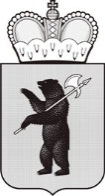 ДЕПАРТАМЕНТ ОБРАЗОВАНИЯЯРОСЛАВСКОЙ ОБЛАСТИСоветская ул., д. . Ярославль, 150000Телефон (4852) 40-18-95Факс (4852) 72-83-81e-mail: http://yarregion.ru/depts/dobrОКПО 00097608, ОГРН 1027600681195,ИНН / КПП 7604037302 / 76040100103.04.2015 №  ИХ.24-1174/15На №          от          Руководителям органов местного самоуправления,  осуществляющих управление в сфере образованияМесяц проведения тестированияСроки предоставления  акта передачи и пакета результатов тестированияСроки предоставления  акта передачи и пакета результатов тестированияМесяц проведения тестированиядо 06.05.2015 годадо 03.06.2015 годаапрельг. ЯрославльЯрославский МРмайг. ЯрославльБрейтовский МРапрельг. РыбинскРыбинский МРмайг. ПереславльПереславский МРапрельУгличский МРБольшесельский МРмайДаниловский Борисоглебский МРапрельПошехонский МРПервомайский МРмайТутаевский МРНекрасовский МРапрельНекоузский МРЛюбимский МРмайРостовский МРГаврилов-Ямский МР__________ летмуж/жен       (возраст)(нужное подчеркнуть)гладкое3210123шершавоеженственное3210123мужественноегорячее3210123холодноесмутное3210123ясноесильное3210123слабоетихое3210123громкоехорошее3210123плохоемаленькое3210123большоеострое3210123тупоекислое3210123сладкоесложное3210123простоепассивное3210123активноеА) Достаточно попробовать 1-2 раза.Б) Употреблять регулярно 2-3 месяца.В) Если употреблять редко, то вообще не возникнет. А) Да, существуют наркотические вещества, не приносящие вреда.Б) Можно сказать, что есть наркотики более опасные и менее опасные.В) Нет, все наркотики опасны в равной степени. А) Самостоятельности.Б) Недостатка информации о вреде наркотиков.В) Слабости. А) Мои приятели, друзья, родственники.Б) Незнакомые люди во дворе, на дискотеках и т.п.В) Вообще не встречал. А) Мне предлагали, но я отказался.Б) Не было.В) Я пробовал(а). гладкое3210123шершавоеженственное3210123мужественноегорячее3210123холодноесмутное3210123ясноесильное3210123слабоетихое3210123громкоехорошее3210123плохоемаленькое3210123большоеострое3210123тупоекислое3210123сладкоесложное3210123простоепассивное3210123активноегладкое3210123шершавоеженственное3210123мужественноегорячее3210123холодноесмутное3210123ясноесильное3210123слабоетихое3210123громкоехорошее3210123плохоемаленькое3210123большоеострое3210123тупоекислое3210123сладкоесложное3210123простоепассивное3210123активное« ___ »  ___________ 2015 г.О создании комиссии по организации и проведению социально-психологическоготестирования обучающихся№  ______№пп/пКлассДата проведенияВремя начала проведения тестирования№ п/пФ.И.ОКоличество полных летПримечаниеКлассКлассКлассКласс